Epsilon Insurance Broking Services Pty Limited ABN 68 097 402 134 (AFS Licence No: 245612) T/as Epsilon Underwriting Agencies (“Epsilon”) is effecting this cover as Agent for the insurer, being Swiss Re International SE, Australia Branch (ABN 38 138 873 211; AFS Licence No 355088).Your Duty of DisclosureBefore You enter into an insurance contract, You have a duty to tell the Insurer anything that You know, or could reasonably be expected to know, that may affect the Insurer’s decision to insure You and on what terms.You have this duty until the Insurer agrees to insure You.You have the same duty before You renew, extend, vary or reinstate an insurance contract.You do not need to tell the Insurer anything that:reduces the risk that is insured; oris common knowledge; orthe Insurer knows or should know as an insurer; orthe Insurer waives compliance with Your duty of disclosure.If You do not tell the Insurer somethingIf You do not tell the Insurer anything You are required to, the Insurer may cancel Your contract or reduce the amount the Insurer will pay You if you make a claim, or both.If Your failure to tell the Insurer is fraudulent, the Insurer may refuse to pay a claim and treat the contract as if it never existed.PrivacyEpsilon are committed to protecting your privacy in accordance with the Privacy Act 1988 (Cth) and the Australian Privacy Principles.Epsilon may collect personal information in order to assess an application for insurance and, if the application is accepted, to administer and manage the insurance policy and respond to any claim made.  We may also use your personal information for the purpose of designing or underwriting new insurance products, for research and analytical purposes, to perform administrative functions (including for example accounting, risk management and staff training) and to comply with our legal obligations.We may disclose personal information to third party service providers and related companies who assist us in processing any application or claim for insurance, such as reinsurers, our advisers, persons involved in claims, external claims data collectors and verifiers.  Epsilon may also disclose your personal information to our related companies overseas who assist us in providing our products and services, including providing support in relation to the assessment of insurance applications and claims.  These third party service providers or related companies may be located in Switzerland, India, the United States of America, Slovakia and the United Kingdom.By providing your personal information to us, you consent to us making these disclosures.  If you choose not to provide your personal information, we may not be able to assess your insurance application or administer and manage your insurance policy and respond to any claim made.Our Privacy Policy contains information on how you may access personal information we hold, or seek correction of your personal information and information on how to make a complaint about the handling of your personal information and how complaints are handled.If you require more information, ask us for a copy of our Privacy Policy or visit www.epsiloninsurance.com.Complaints and DisputesIf you think we have let you down in any way, or our service is not what you expect, please tell us so we can help.  We are committed to resolving enquiries or complaints as quickly and as fairly as possible. In the event of a complaint, the processes we employ are to firstly present the complaint to our Internal Review Panel. Should the matter remain unresolved, it will be referred to mediation where involved parties can work with a mediator in an effort to resolve the matter.  For further information, ask for a copy of our Complaints and Disputes Resolution Policy or visit www.epsiloninsurance.com. Our complaints and disputes procedures follow the requirements of the General Insurance Code of Practice. Visit www.codeofpractice.com.au for more information about the Code of Practice.Further InformationYour insurance broker can assist you to complete this Questionnaire. If you have any questions or need further information concerning your insurance, you should contact your insurance broker to assist you with your enquiry. You should direct all of your correspondence to Epsilon through your insurance broker as he is your agent for this insurance.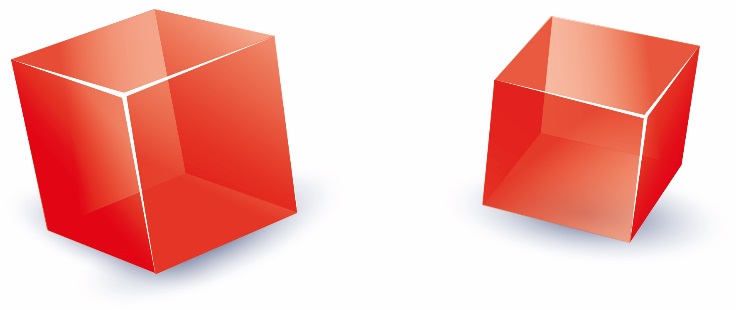 Important NoticePlease answer all questions in full.  Where appropriate, tick the ‘Yes’ or ‘No’ box that best indicates your reply.  If there is insufficient space provided, please provide further information on your letterhead.  All attached documents form part of this proposal.Site DetailsSite DetailsAccount:Property address:GPS coordinates:Site contact:ConstructionConstructionWhat age is the property?What age is the property?< 5 years                    5 to 10 years                    10 to 25 years                    > 25 years< 5 years                    5 to 10 years                    10 to 25 years                    > 25 yearsWhat is the predominant roof construction?What is the predominant roof construction?Concrete                    Steel on steel frame                    Steel on timber frame                    Tile on timber frameConcrete                    Steel on steel frame                    Steel on timber frame                    Tile on timber frameFM Approved insulated panel                    EPS / PUR insulated panelFM Approved insulated panel                    EPS / PUR insulated panelOther – please describe:Other – please describe:What is the predominant floor construction?What is the predominant floor construction?Concrete                    Timber                    Other – please describe:Concrete                    Timber                    Other – please describe:What is the predominant external wall construction?  (please circle all that apply)What is the predominant external wall construction?  (please circle all that apply)Concrete                    Brick                    Concrete block                    Precast concrete                    Steel on steel frameConcrete                    Brick                    Concrete block                    Precast concrete                    Steel on steel frameSteel on timber frame                    Weatherboard                    FM Approved insulated panel Steel on timber frame                    Weatherboard                    FM Approved insulated panel EPS / PUR insulated panel                    Other – please describe:EPS / PUR insulated panel                    Other – please describe:What is the predominant floor construction?What is the predominant floor construction?Concrete                    Timber                    Other – please describe:Concrete                    Timber                    Other – please describe:Where insulated panels are used in construction, approximately what floor area does this cover?Where insulated panels are used in construction, approximately what floor area does this cover?< 5%                    5% to 20%                    21% to 50%                    > 50%< 5%                    5% to 20%                    21% to 50%                    > 50%Is asbestos present at this facility?Is asbestos present at this facility?Yes                    No                    If yes – where?Yes                    No                    If yes – where?Over how many levels is this facility?Over how many levels is this facility?1                    2                    3                    4 to 6                    7 to 10                    > 101                    2                    3                    4 to 6                    7 to 10                    > 10OccupancyOccupancyPlease provide a brief description of the operations at this property:Please provide a brief description of the operations at this property:How many employees are typically at this site?How many employees are typically at this site?< 5                    5 to 10                    11 to 20                    21 to 50                    > 50< 5                    5 to 10                    11 to 20                    21 to 50                    > 50What days does this site typically operate?  (please circle all that apply)What days does this site typically operate?  (please circle all that apply)Monday to Friday                    Saturday                    SundayMonday to Friday                    Saturday                    SundayAmmonia RefrigerationAmmonia RefrigerationIs ammonia refrigeration used on site?Is ammonia refrigeration used on site?Yes                    No                    UnknownYes                    No                    UnknownProtection measures in place:  (please circle all that apply)Protection measures in place:  (please circle all that apply)Ammonia detection                    Fire separated plant room                    Emergency planAmmonia detection                    Fire separated plant room                    Emergency planBoilersBoilersAre boilers used on site for heat / steam production?Are boilers used on site for heat / steam production?Yes                    No                    UnknownYes                    No                    UnknownHow are these boilers fired?  (please circle all that apply)How are these boilers fired?  (please circle all that apply)Gas                    Wood waste                    Diesel / oil                    Coal                    Other – please specify:Gas                    Wood waste                    Diesel / oil                    Coal                    Other – please specify:Protection measures in place:  (please circle all that apply)Protection measures in place:  (please circle all that apply)Safety interlocks                    Located in fire-rated room                    Spare capacity                    Low-water level alarmSafety interlocks                    Located in fire-rated room                    Spare capacity                    Low-water level alarmElectricalElectricalAre annual thermographic scans of electrical boards and motors completed?Are annual thermographic scans of electrical boards and motors completed?Yes                    No                    UnknownYes                    No                    UnknownWhat is the approximate age of the wiring?What is the approximate age of the wiring?< 5 years                    5 to 10 years                    11 to 30 years                    > 30 years< 5 years                    5 to 10 years                    11 to 30 years                    > 30 yearsHydraulicsHydraulicsIs hydraulic equipment used on site?Is hydraulic equipment used on site?Yes                    No                    UnknownYes                    No                    UnknownProtection measures in place:  (please circle all that apply)Protection measures in place:  (please circle all that apply)Low level alarm                    High pressure alarm                    Interlocks to shut down system during a fire eventLow level alarm                    High pressure alarm                    Interlocks to shut down system during a fire eventRendering PlantsRendering PlantsIs a rendering plant provided on site?Is a rendering plant provided on site?Yes                    No                    UnknownYes                    No                    UnknownHow far is the rendering plant separated from the main production building?How far is the rendering plant separated from the main production building?No separation                    < 10 metres                    10 to 25 metres                    > 25 metresNo separation                    < 10 metres                    10 to 25 metres                    > 25 metresStorageStorageApproximately what floor area of this facility is dedicated to storage?Approximately what floor area of this facility is dedicated to storage?< 500 m2                    500 to 2,000 m2                    2,000 to 5,000 m2                    > 5,000 m2< 500 m2                    500 to 2,000 m2                    2,000 to 5,000 m2                    > 5,000 m2Where storage is greater than 500 m2, please provide details of the commodities stored:Where storage is greater than 500 m2, please provide details of the commodities stored:What is the maximum storage height?What is the maximum storage height?< 3 metres                    3 to 4.5 metres                    4.5 to 6 metres                    6 to 7.5 metres                    > 7.5 metres< 3 metres                    3 to 4.5 metres                    4.5 to 6 metres                    6 to 7.5 metres                    > 7.5 metresWhat is the storage arrangement where the storage height is at its maximum?What is the storage arrangement where the storage height is at its maximum?Racking / shelving                    Palletised stacks                    Solid pile                    Other – please specify:Racking / shelving                    Palletised stacks                    Solid pile                    Other – please specify:Fire Protection & DetectionFire Protection & DetectionHow much of the building is covered by automatic sprinkler protection?How much of the building is covered by automatic sprinkler protection?N/A – none provided                    100%                    99% to 75%                    74% to 50%                    < 50%N/A – none provided                    100%                    99% to 75%                    74% to 50%                    < 50%If less than 100%, please provide details on where sprinklers are provided (eg, warehouse, office, etc.):If less than 100%, please provide details on where sprinklers are provided (eg, warehouse, office, etc.):What type of water source supplies the automatic sprinklers?What type of water source supplies the automatic sprinklers?N/A                    Town main                    Booster pump/s                    Pump/s & tank/sN/A                    Town main                    Booster pump/s                    Pump/s & tank/sOther – please describe:Other – please describe:What types of manual fire systems are installed?  (please circle all that apply)What types of manual fire systems are installed?  (please circle all that apply)N/A – none provided                    Hydrants                    Hose reels                    Fire extinguishersN/A – none provided                    Hydrants                    Hose reels                    Fire extinguishersWhat types of fire detection systems are installed?  (please circle all that apply)What types of fire detection systems are installed?  (please circle all that apply)N/A – none provided                    Smoke                    Heat                    Thermal                    InfraredN/A – none provided                    Smoke                    Heat                    Thermal                    InfraredAre any special protection systems installed?Are any special protection systems installed?Yes                    No                    If yes – please describe:Yes                    No                    If yes – please describe:Management Controls & MaintenanceManagement Controls & MaintenanceIs a business continuity plan in place?Is a business continuity plan in place?Yes                    No                    UnknownYes                    No                    UnknownAre contractors inducted and managed on site?Are contractors inducted and managed on site?Yes                    No                    UnknownYes                    No                    UnknownIs an emergency response plan in place?Is an emergency response plan in place?Yes                    No                    UnknownYes                    No                    UnknownIs a housekeeping procedure in place?Is a housekeeping procedure in place?Yes                    No                    UnknownYes                    No                    UnknownAre dedicated smoking areas provided clear of building?Are dedicated smoking areas provided clear of building?Yes                    No                    UnknownYes                    No                    UnknownIs a cold work management program in place?Is a cold work management program in place?Yes                    No                    UnknownYes                    No                    UnknownAre all hot works controlled through a permit system?Are all hot works controlled through a permit system?Yes                    No                    UnknownYes                    No                    UnknownAre maintenance contracts in place for equipment?Are maintenance contracts in place for equipment?Yes                    No                    UnknownYes                    No                    UnknownAre sprinkler impairments managed by a permit?Yes                    No                    UnknownSecurityWhat security measures are in place at this facility?  (please circle all that apply)Bollards at entrances                    Cash handling procedures                    CCTV cameras                    External lightingIntruder detection                    Monitored alarm                    Perimeter fencing                    Random security patrolsSecurity personnel on site                    Vehicle keys locked & securedAdditional InformationPlease use the space below to record any additional comments or information.